Allegato 4: MODELLO DOMANDAAVVISO PUBBLICO"Misure straordinarie e urgenti a sostegno delle famiglie per fronteggiare l'emergenza economico -
sociale derivante dalla pandemia SARS-CO V2"DOMANDALa/Il	Sottoscritta/o	________________________________________________________________nata/o	a	____________________il	________________________	residentea___________________________   in   via	__________________________nr	____/___.   Int._____Numero di telefono___________________,  Codice Fiscale __________________________identificata/o  a  mezzo  di	(estremi  del  documento  di  identità)	______________________n.__________________	rilasciata	il	_________________	da_________________________________________richiede di poter beneficiare delle misure di cui alla Legge Regionale n. 12 del 8 aprile 2020.A tal fine, consapevole che in caso di dichiarazione mendace sarà punito ai sensi dei Codice Penale secondo quanto prescritto dall'art. 76 del succitato D.P.R. 445/2000 e che, inoltre, qualora dal controllo effettuato emerga la non veridicità del contenuto di taluna delle dichiarazioni rese, decadrà dai benefici conseguenti al provvedimento eventualmente emanato sulla base della dichiarazione non veritiera (art. 75 D.P.R. 445/2000)D I C H I A R A1) che la famiglia convivente ( residenti e domiciliate) alla data del 23.02.2020 è composta come risulta dal seguente 	prospetto;1/3Allegato 4: MODELLO DOMANDA2) che l’indirizzo di residenza e domicilio del nucleo familiare alla data del 23.02.2020 è il 
	seguente: ____________________________________________________________________3) dichiara che i componenti del proprio nucleo famigliare si trovano in una delle seguenti 
	condizioni:   lavoratori dipendenti o autonomi che hanno subito una sospensione o una riduzione di attività 
	lavorativa per eventi riconducibili all'emergenza epidemiologica da Covid-19 e i cui datori di lavoro non 
	abbiano acceduto alle forme di integrazione salariale o vi siano transitati a seguito del decreto legge 17 
	marzo 2020, n. 18;   lavoratori titolari di rapporti di collaborazione coordinata e continuativa iscritti alla gestione separata di 
	categorie economiche la cui attività è stata sospesa o ridotta a seguito dell'emergenza epidemiologica 
	da Covid-19;   titolari di partita IV 	, ovvero soci di societă iscritti alla gestione dell’assicurazione generale obbligatoria(AGO) di categorie economiche la cui attività è stata sospesa o ridotta a seguito dell'emergenza epidemiologica da Covid-19;   collaboratori di imprese familiari di categorie economiche la cui attività è stata sospesa o ridotta a 
	seguito dell'emergenza epidemiologica da Covid-19;   privo di reddito di lavoro o di impresa alla data del 23 febbraio 20204)  dichiara che, relativamente al periodo 23.02.2020/23.04.2020, il reddito del proprio nucleo 
	familiare è  inferiore a € 800,00 mensili per un importo pari a d € _____________;5) dichiara di non trovarsi nella situazione di esclusione di cui all’art. 2 dell’avviso͖6) 	   di non ricevere né di avere diritto ad alcun contributo pubblico a favore del proprio nucleofamiliare;2/3Allegato 4: MODELLO DOMANDAdi ricevere i seguenti contributi pubblici: (specificare tipo di contributo e importo percepito) es. Redditi di Cittadinanza, Rei, Naspi, indennità di mobilità, cassa integrazione guadagni, altre forme di sostegno previste a livello locale o regionale_______________________ pari a € _________________ 
_______________________ pari a € _________________ 
_______________________ pari a € _________________Di aver fatto richiesta del contributo di cui al Decreto Legge n. 18/2020 (Contributo 600,00 euro) e di averlo già incassato;Di aver fatto richiesta del contributo di cui al Decreto Legge n. 18/2020 (Contributo 600,00 euro) e di non averlo ancora incassato.7) dichiara che l’IBAN della carta prepagata o del conto corrente è il seguente:       IT_________________________________     intestato al sottoscritto 8) Dichiara di aver preso visione dell’  vviso pubblico contenente l’informativa per il trattamento 
	dei dati personali ai sensi del Regolamento Europeo n. 679/2016.Luogo/dataLa/Il dichiarante*_____________________________Si allega la carta di identità  del richiedente o altro documento equipollonte *nel caso di impossibilită alla sottoscrizione l’Ufficio accerteră l’identită del richiedente.3/3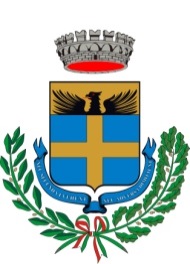 C O M U N E    D I    P L O A G H EPROVINCIA DI SASSARI                   Servizio Socio Assistenziale, Cultura, Istruzione, Sport e SpettacoloPiazza San Pietro n°1 – Tel. 079/4479901/928 e-mail servizisociali@comune.ploaghe.ss.itCognome e nomeM/FRuoloEtàStato civileProfessione alla datadel 23.02.2020